PROGRAMA 2020SEMINARIO DE INVESTIGACIÓN IIDENTIFICACIÓNDESCRIPCIÓNOBJETIVOSCONTENIDOSMETODOLOGÍAEVALUACIÓNBIBLIOGRAFÍA OBLIGATORIABIBLIOGRAFÍA COMPLEMENTARIARECURSOS WEBUNIVERSIDAD DE CHILEFACULTAD DE CIENCIAS SOCIALESESCUELA DE POSTGRADOMAGISTER EN PSICOLOGÍA EDUCACIONALProfesores:M. Beatriz Fernández Cofré y Patricio Cabello CádizCarácter:ObligatorioPeríodo:Primer semestreHorario	:Viernes de 18:00 a 21:00 hrsEl curso Seminario de Investigación I tiene como propósito apoyar a los estudiantes en la formulación de la pregunta de investigación de sus proyectos de tesis para el Magíster de Psicología Educacional. Como tal, su principal objetivo es entregar herramientas que permitan comprender el proceso investigativo y que faciliten la puesta en marcha de la propia investigación a desarrollar en su tesis de grado. El curso pondrá énfasis en la delimitación del problema de investigación, para lo cual se desarrollará con los y las estudiantes estrategias para realizar revisiones sistemáticas sobre temáticas de interés y para analizar críticamente investigaciones y estudios. Esto se hará en un ambiente colaborativo entre estudiantes y docentes, toda vez que se comprende que el proceso de investigación se nutre de aportes y miradas diversas.Objetivo GeneralDesarrollar las herramientas para elaborar y desarrollar la problematización de una pregunta de investigación.Objetivos EspecíficosComprender las características de un problema de investigación. Conocer herramientas para realizar y organizar una búsqueda bibliográfica.Analizar críticamente investigaciones del área de la psicología educacional.  Aprender a realizar una revisión sistemática sobre una temática de interés.Desarrollar la capacidad de detectar nudos problemáticos y vacíos de conocimiento en un área de interés, para plantear un problema de investigación.Proceso de investigaciónAnálisis crítico de investigacionesRevisión sistemáticaPregunta de investigaciónConstrucción de problema de investigaciónEl presente seminario tiene un carácter de curso-taller. Los contenidos se desarrollan a través de la elaboración de una revisión sistemática y la construcción de un problema de investigación de interés de los estudiantes. El tema de la revisión sistemática deberá ser escogido por el estudiante, en acuerdo con el tutor o tutora. Se requiere que el estudiante esté en comunicación con su tutor sobre el proceso de elaboración de la revisión sistemática, ya que serán los encargados de evaluar el producto final.La metodología utilizada considera el análisis y discusión de los avances y trabajos realizados en un ambiente de colaboración y discusión académica. Análisis crítico de investigaciones empíricas (evaluada por profesora del seminario)   Avance de la Revisión sistemática  (evaluada por profesora del seminario)      Revisión sistemática y problema de investigación (evaluada por el tutor)                                                  Autoevaluación del proceso   (evaluada por el/la estudiante)                     15%40%35%10%Bassi, J. (2015): ¿Cómo se formula un proyecto de investigación? Formulación de proyectos de tesis en Ciencias Sociales. Manual de supervivencia para estudiantes de pre- y posgrado (pp. 207- 345). Universidad de Chile.Guba, E. y Lincon, Y. Paradigmas en competencia en la investigación cualitativa. En C. Denman y J.A. Haro (Comps). Por los rincones. Antología de métodos cualitativos en la investigación social. pp. 113-145. El colegio de Sonora.Sautu, R.; Boniolo, P.; Dalle, P. & Elbert, R. (2005). Manual de metodología. Construcción del marco teórico, formulación de los objetivos y elección de la metodología. CLACSO. Buenos Aires.http://bibliotecavirtual.clacso.org.ar/ar/libros/campus/metodo/metodo.htmlSánchez- Meca, J. (2010). Cómo realizar una revisión sistemática y un meta-análisis.  Aula Abierta, 38, 2, 53-64.Wood, P. & Smith, J. (2018). Investigar en educación conceptos básicos y metodologías para desarrollar proyectos de investigación. Narcea.Becker, H. Imaginario. En Trucos del oficio. Cómo conducir su investigación en ciencias sociales (pp. 26- 95). Siglo XXI. Castelló, M., Iñesta, A., Miras, M., Solé, I., Teberosky, A. & Zannotto, M., (2007). Escribir y comunicarse en contextos científicos y académicos: Conocimientos y estrategias. Graó.Fernández, M.B. (2019). Teacher education for teachers who work with low-income students: a critical literature review. In Gaete, A. & Goméz, V. (Eds.), Education and Poverty, pp 247-278. Cambridge Scholars.Guzmán-Valenzuela, C. (2016). Connecting theory and practice in qualitative research, In J. Huisman and M. Tight (editors) Theory and Method in Higher Education Research, Volume 2 (pp. 115-133). Emerald.Guzmán-Valenzuela, C. (2014). Dilemas epistemológicos y construcción de conocimiento en el proceso de investigación cualitativa en educación. Revista MAGIS, 7, 15-28Lather, P. (2006). Paradigm proliferation as a good thing to think with: Teaching research in education as a wild profusion. International journal of qualitative studies in education, 19 (1), 35-57.Schutt, R. (2012): How to read a research article. Investigating the social world the process and practice of research (pp. 533- 537). Sage.Tutorial búsquedas en base de datos Scopus (Inglés): https://tutorials.scopus.com/EN/BasicSearch/index.html Tutorial búsquedas en base de datos Scielo Chile (Español): https://scielo.conicyt.cl/tutorial/ Tutorial búsquedas en Web of Science (Inglés): https://www.youtube.com/watch?v=xwhy0JBHlMw https://www.youtube.com/watch?v=w7MTE1W1QGo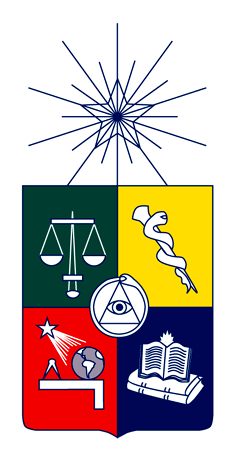 